CréditsCoordinationCatherine Guérard – Chef d’équipe, Formation AlterGoRecherche et rédactionLise Roche – Directrice, Accessibilité universelle en loisir Catherine Guérard – Chef d’équipe, Formation AlterGoIntroduction Vous trouverez dans ce guide différentes ressources et références qui faciliteront vos démarches concernant la conception d’outils de communication universellement accessibles.1. Ce que dit la loi au sujet des droits des personnes ayant une limitation fonctionnelle À part entière : pour un véritable exercice du droit à l’égalité, Gouvernement du QuébecCharte québécoise des droits et Charte de la personneLoi assurant l’exercice des droits des personnes handicapées en vue de leur intégration scolaire, professionnelle et sociale2. Pour des outils de communication répondant aux normes connues en matière d’accessibilité universelle   Documents électroniques et imprimés : Guide de création de documents Word accessibles, Gouvernement du QuébecGuide de mise en accessibilité d’un PDF, Gouvernement du QuébecGuide pratique pour vos documents imprimés – Institut Nazareth et Louis-braille, Gouvernement du Québec Guide pour simplifier un tableau complexe de données, Gouvernement du Québec Guide sur les avantages et inconvénients des formats PDF et HTML pour l’accessibilité d’un document, Gouvernement du Québec  Standard sur l’accessibilité d’un document téléchargeable, Gouvernement du Québec Général : Chaque mot à sa place. Mieux comprendre en 3 minutes, Office des personnes handicapées du Québec Guide Accessibilité universelle des outils de communication, ROPMM et AlterGo 2014L’information pour tous, Règles européennes pour une information facile à lire et à comprendreOutil d’évaluation du respect du contraste des couleurs, Contrats-ASignalisation : Les bons pictogrammes à utiliserPour une signalétique accessible à tous - Saint-Etienne Métropole, la Ville de Saint-Etienne et l’Établissement Public d’Aménagement de Saint-EtienneSite Internet :Guide d’évaluation de l’accessibilité d’un site Web, Gouvernement du QuébecSite Web municipal, Guide pratique Centre francophone d’informatisation des organisationsStandard sur l’accessibilité d’un site Web, Gouvernement du Québec  Standard sur l’accessibilité du multimédia dans un site web, Gouvernement du Québec 3. Pour former votre personnel    Formation Accessibilité universelle des outils de communication Formation qui vous permettra de comprendre les différents besoins des personnes ayant une limitation fonctionnelle en matière de communication. Vous procèderez à l’évaluation du degré d’accessibilité de vos différents outils de communication. Les formateurs, ayant eux-mêmes une limitation fonctionnelle, vous proposerons des solutions documentées.4. Un service personnalisé     Évaluation d’outils de communicationsÀ partir du guide Accessibilité universelle des outils de communications et en compagnie de personnes ayant une limitation fonctionnelle, Formation AlterGo peut procéder à l’évaluation complète de l’accessibilité universelle de vos outils de communication et vous fournir, en fonction des commentaires recueillis, un rapport incluant les points forts et les points à améliorer. Pour plus d'information : info@altergoformation.com Formation AlterGo525, rue DominionBureau 340Montréal, QuébecH3J 2B4514-933-2739www.altergo.cainfo@altergoformation.com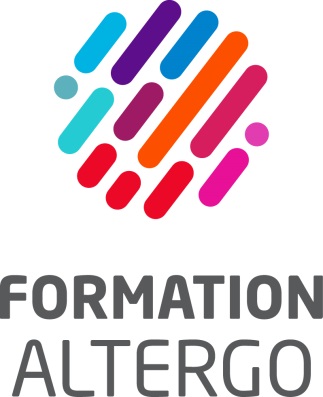 INFORMATIONSCatherine Guérard514-933-2739 poste 227catherine@altergo.ca